Comunicado de prensa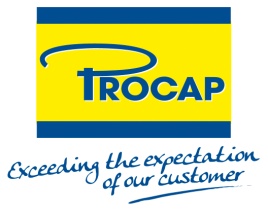 Para su publicación inmediataPROCAP presenta el tapón "universal" para el mercado de refrescosAhorro de tiempo y costes para los envasadores, apertura más sencilla para los consumidoresWiltz, 7 de enero de 2013 - PROCAP, un importante fabricante europeo de tapones y cierres de plástico, ha lanzado su nuevo 28-1881 PROSPARK, diseñado para toda la gama de bebidas de botellas PET desde agua sin gas hasta refrescos carbonatados.El tapón ligero "universal", ideal para cuellos de botella 28-1881, cuenta con una alta retención de CO2 que lo hace adecuado para una amplia variedad de bebidas con un volumen de CO2 de hasta 8,5 g/l. Esto significa que los envasadores pueden ahorrar tiempo y costes al poder pedir un único tapón para varios productos diferentes, mientras que el tamaño estándar del tapón supone que no tendrán que remodelar la línea de llenado.El 28-1881 PROSPARK combina facilidad de uso, confianza y seguridad, tanto para fabricantes como para consumidores. Presenta un agarre mejorado que facilita la apertura de la botella para los consumidores, desde niños pequeños hasta personas mayores.Además, el tapón posee un amplio ángulo de cierre controlado por una marca exterior para asegurar la calidad del taponado. El nuevo tapón cumple totalmente las normas de la BSDA (British Soft Drinks Association), ofreciendo garantía sobre la fiabilidad y la eficacia del cierre para los envasadores y los consumidores."Trabajamos constantemente junto con los envasadores para ayudarles a aumentar su productividad. Tener un tapón uniforme para el mercado de refrescos es otro gran paso adelante para el sector. Pero también los consumidores se beneficiarán de ello. Ahora tienen un nuevo tapón, seguro y fácil de usar para sus bebidas preferidas”, afirma Lionel Bonvalot, Director de Marketing de Producto de PROCAP.- Fin -Acerca de PROCAPPROCAP es un grupo familiar dinámico y flexible, especializado en el desarrollo, la producción y la venta de tapones y cierres de plástico. Ofrecer un servicio completo y la satisfacción del cliente se encuentran entre sus valores fundamentales. PROCAP fabrica una amplia gama de tapones y cierres para la industria alimentaria, de bebidas, química, farmacéutica, cosmética y de bricolaje. La empresa, con sede en Luxemburgo, cuenta con oficinas en Bélgica, Francia, Hungría, Luxemburgo, España e Irlanda. La facturación de PROCAP asciende a 100 millones de euros y emplea a 400 personas. 
#  #  #